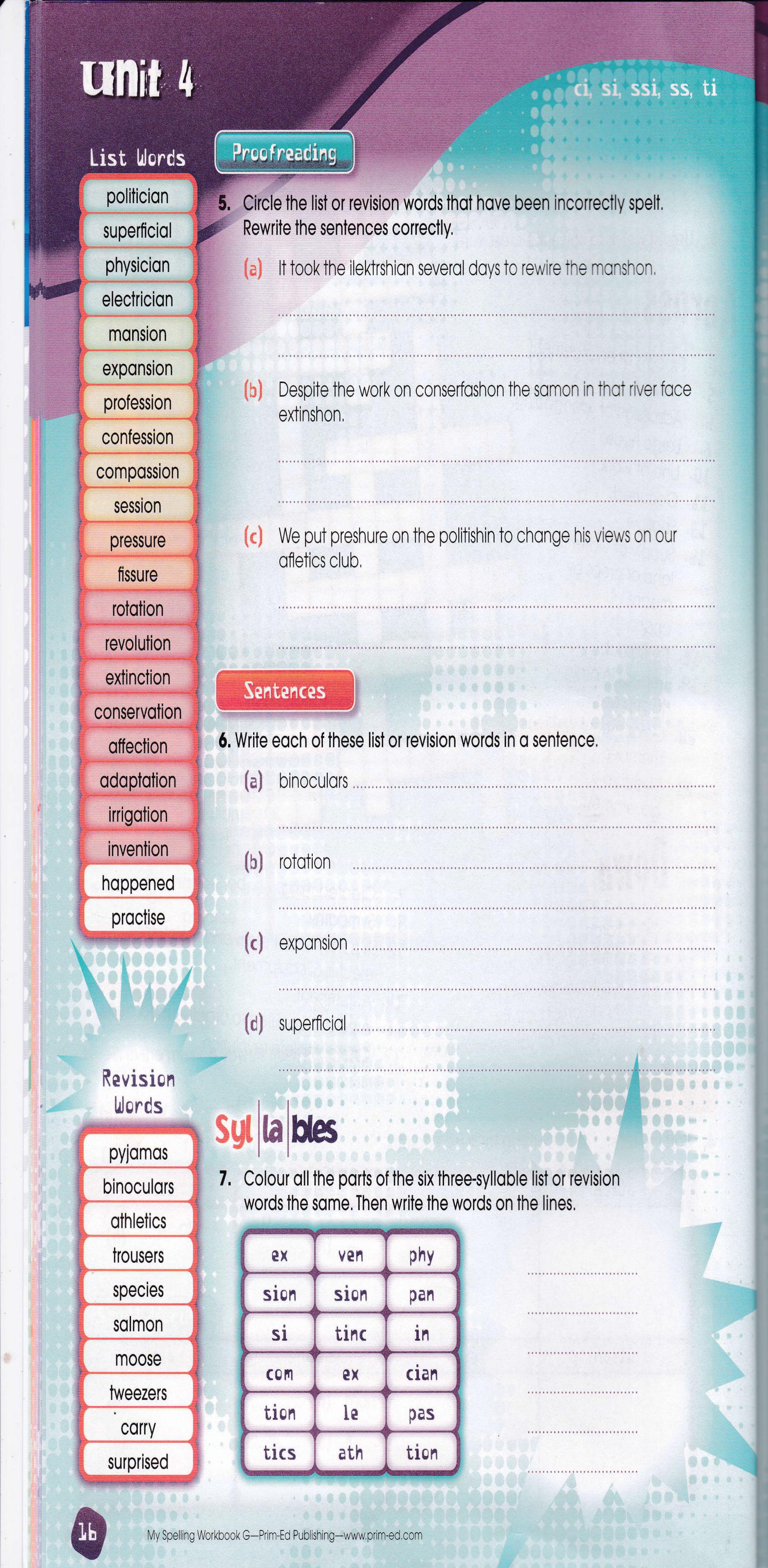 Remember to tune into the RTE Home School Hub every day at 11.00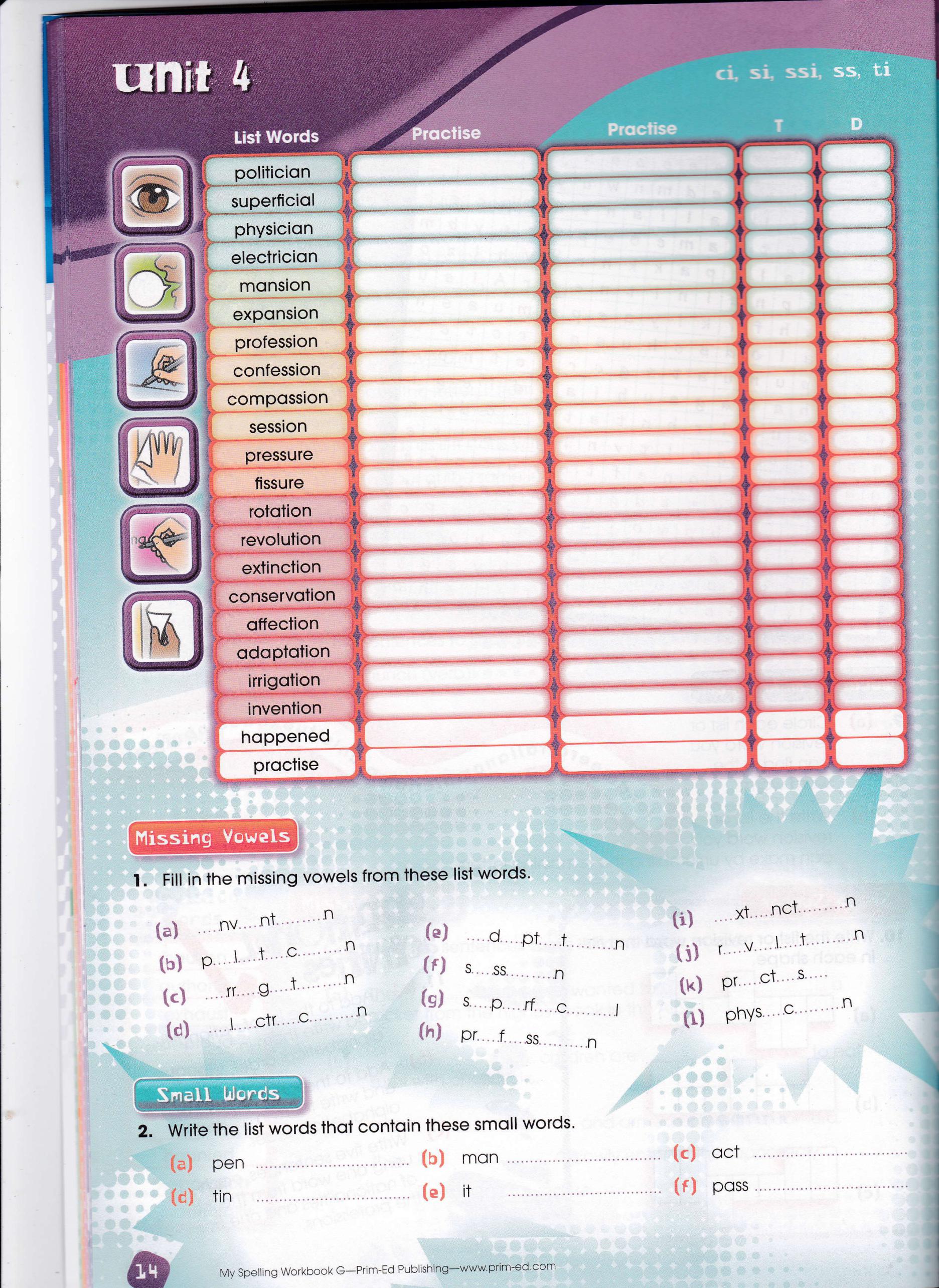 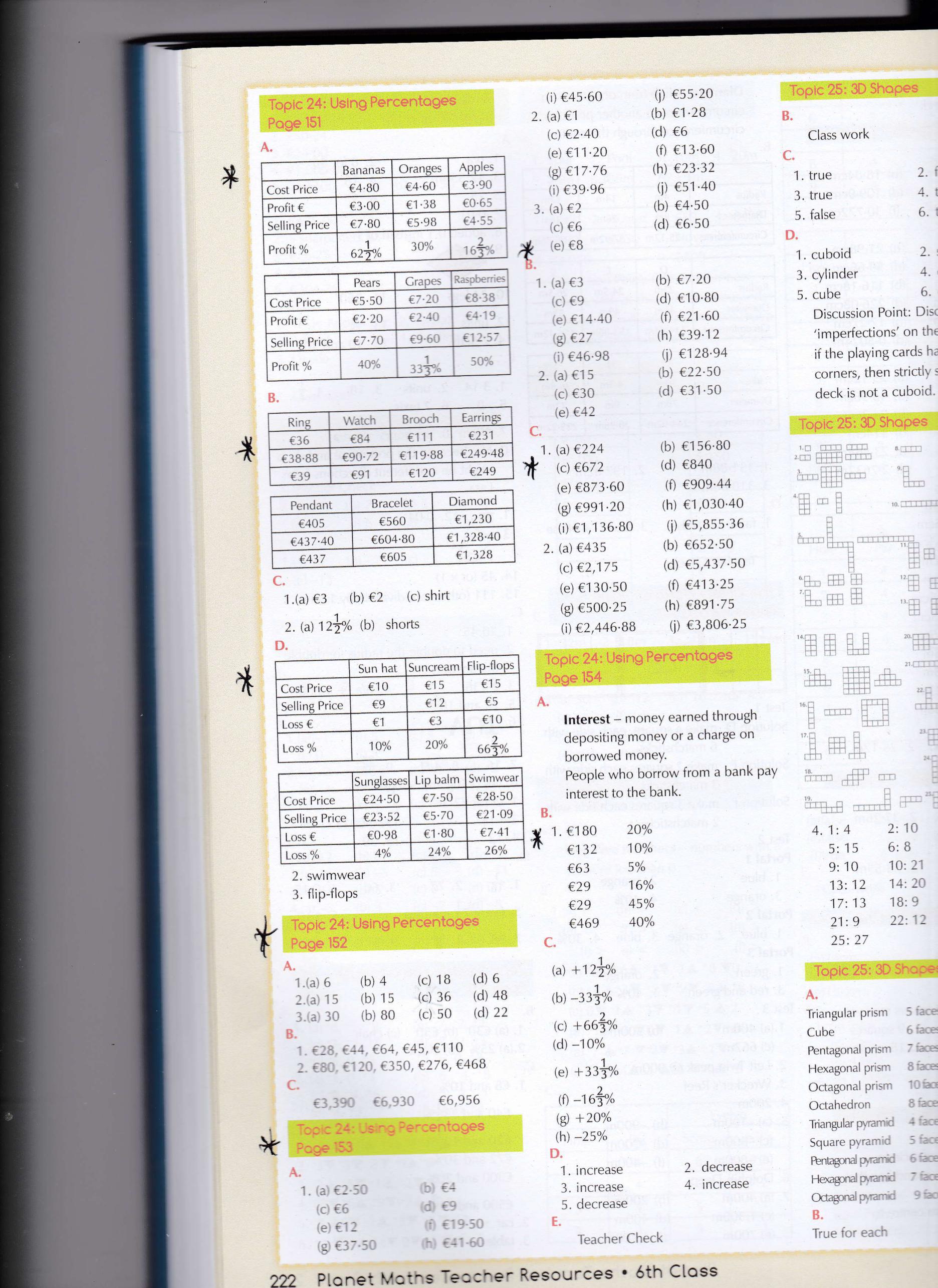 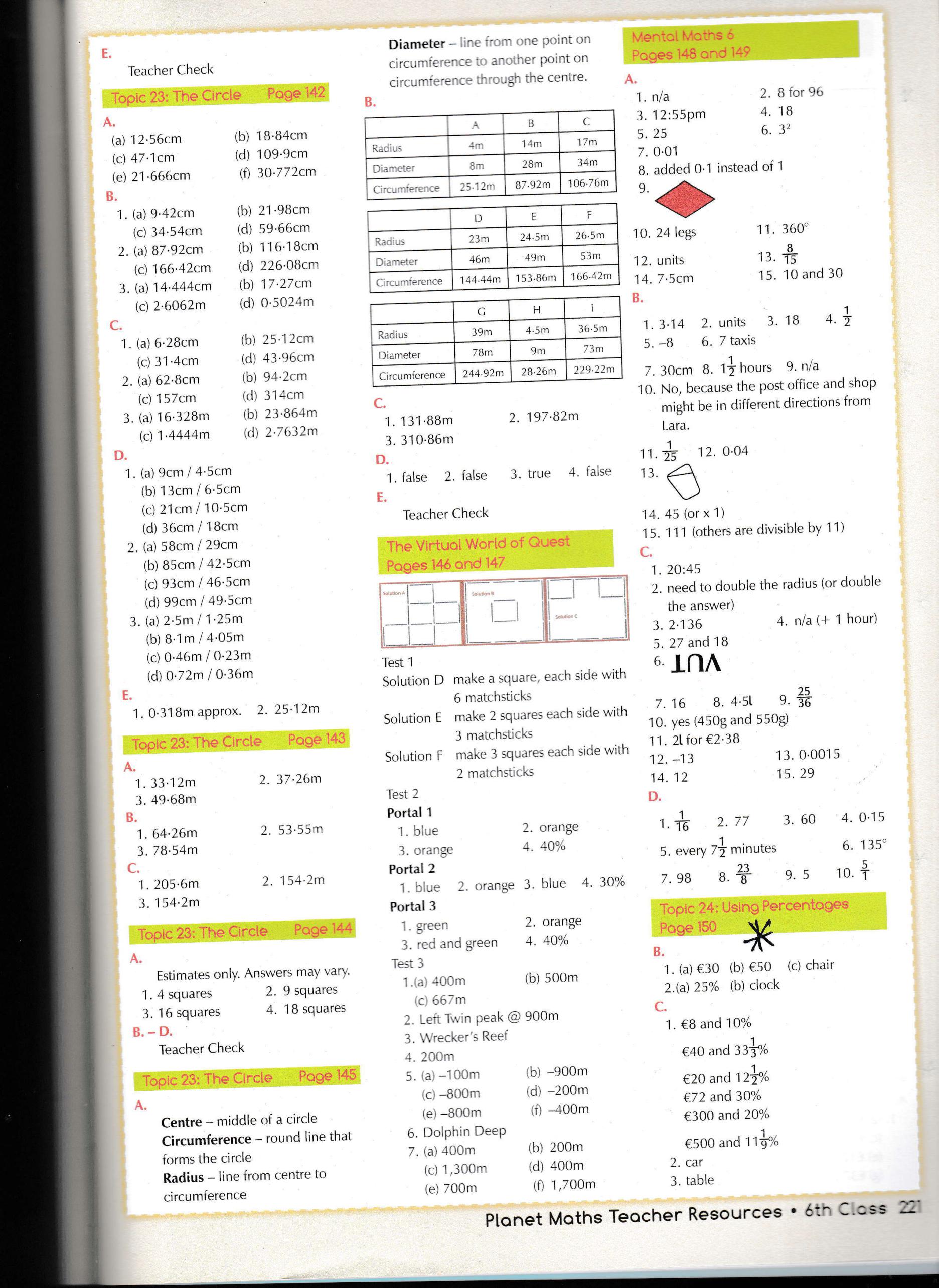 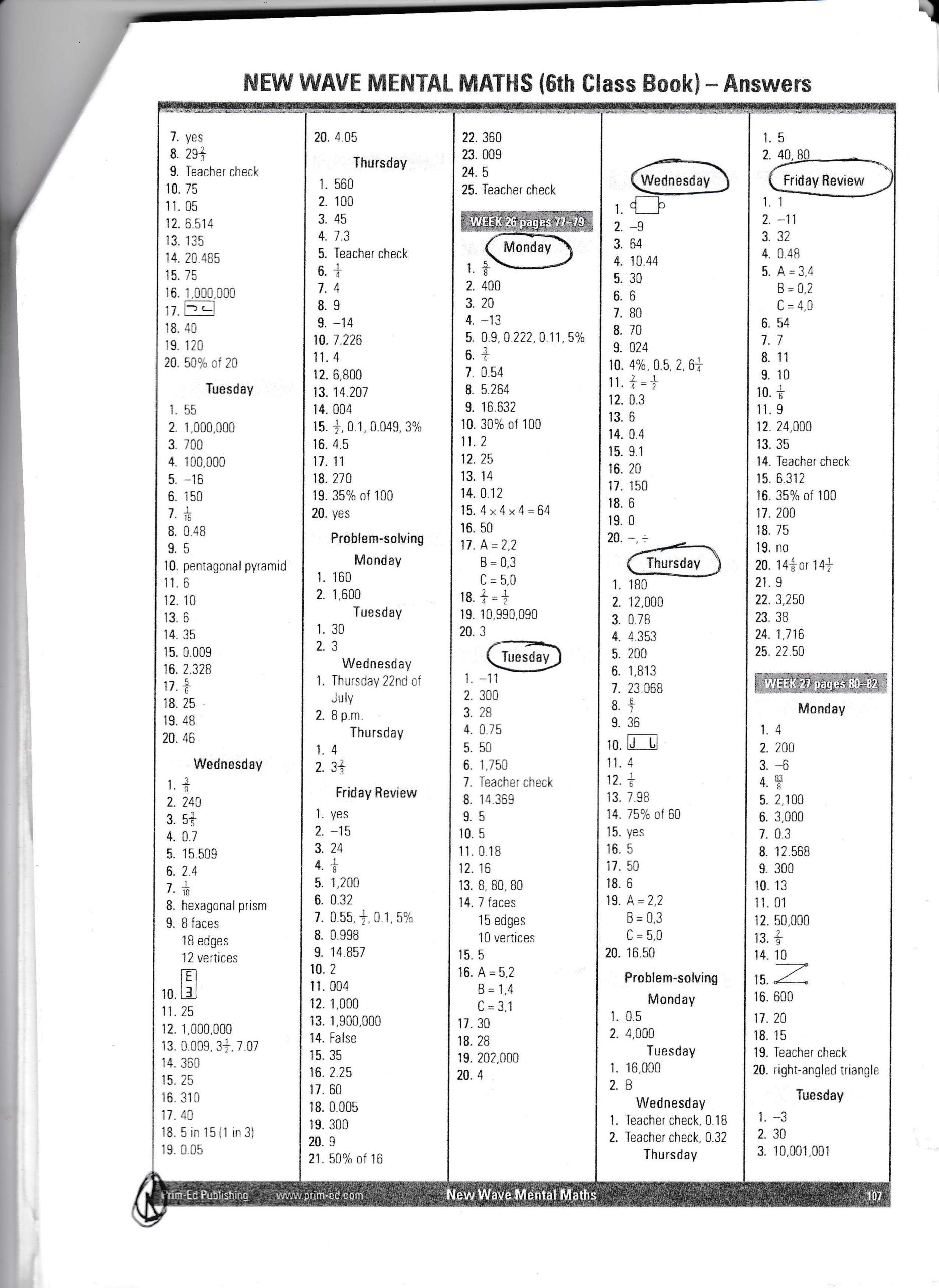 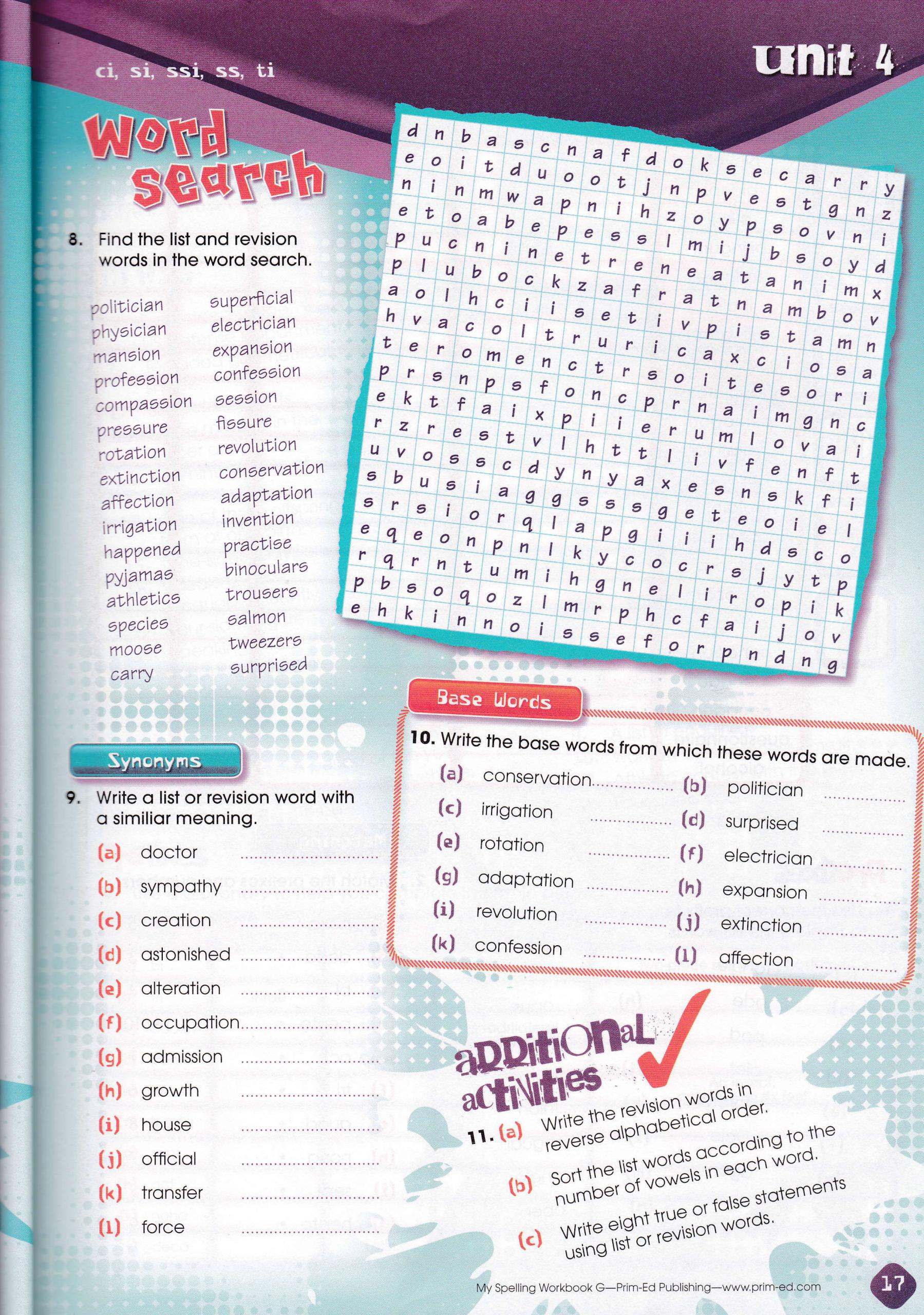 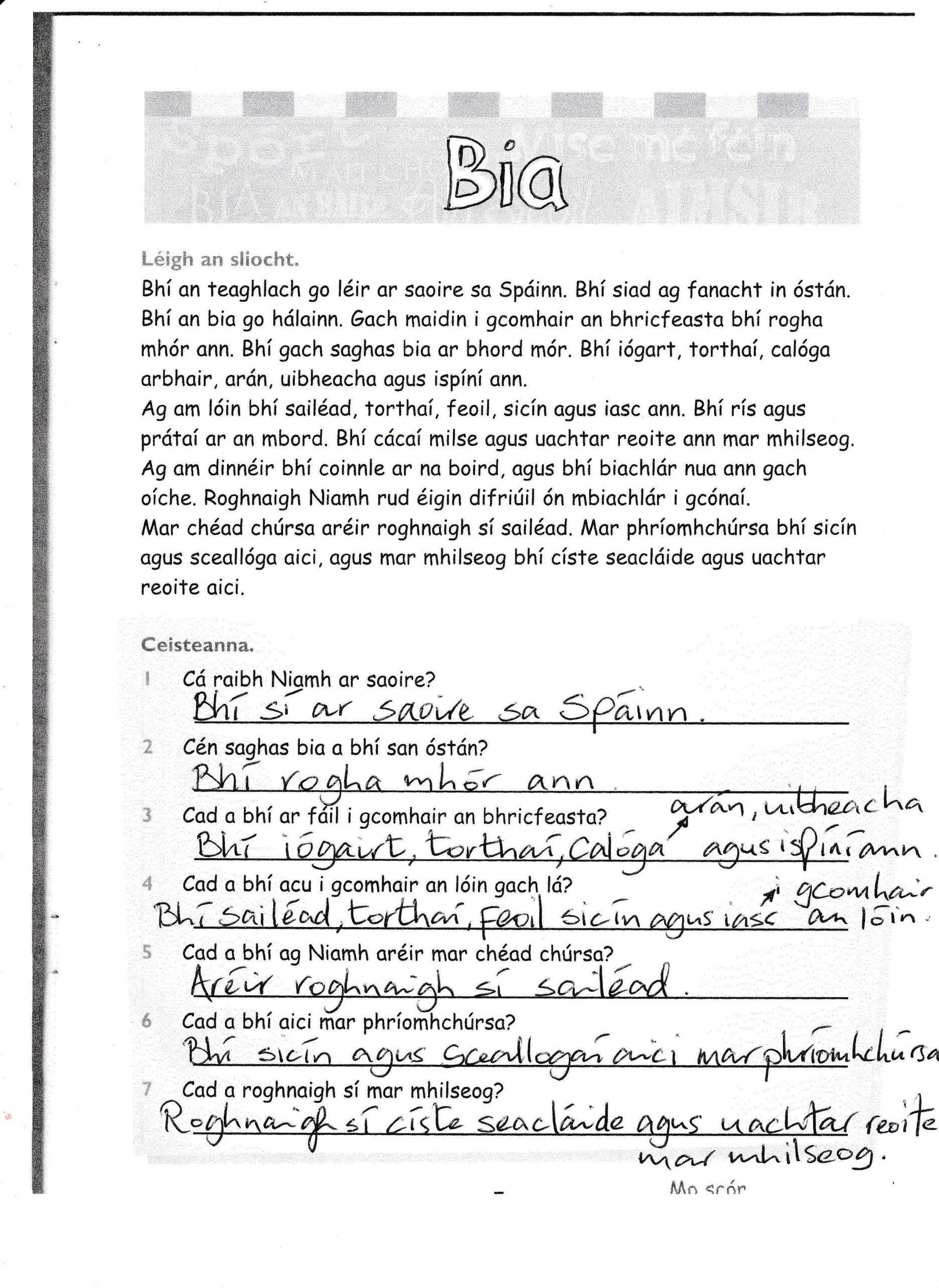 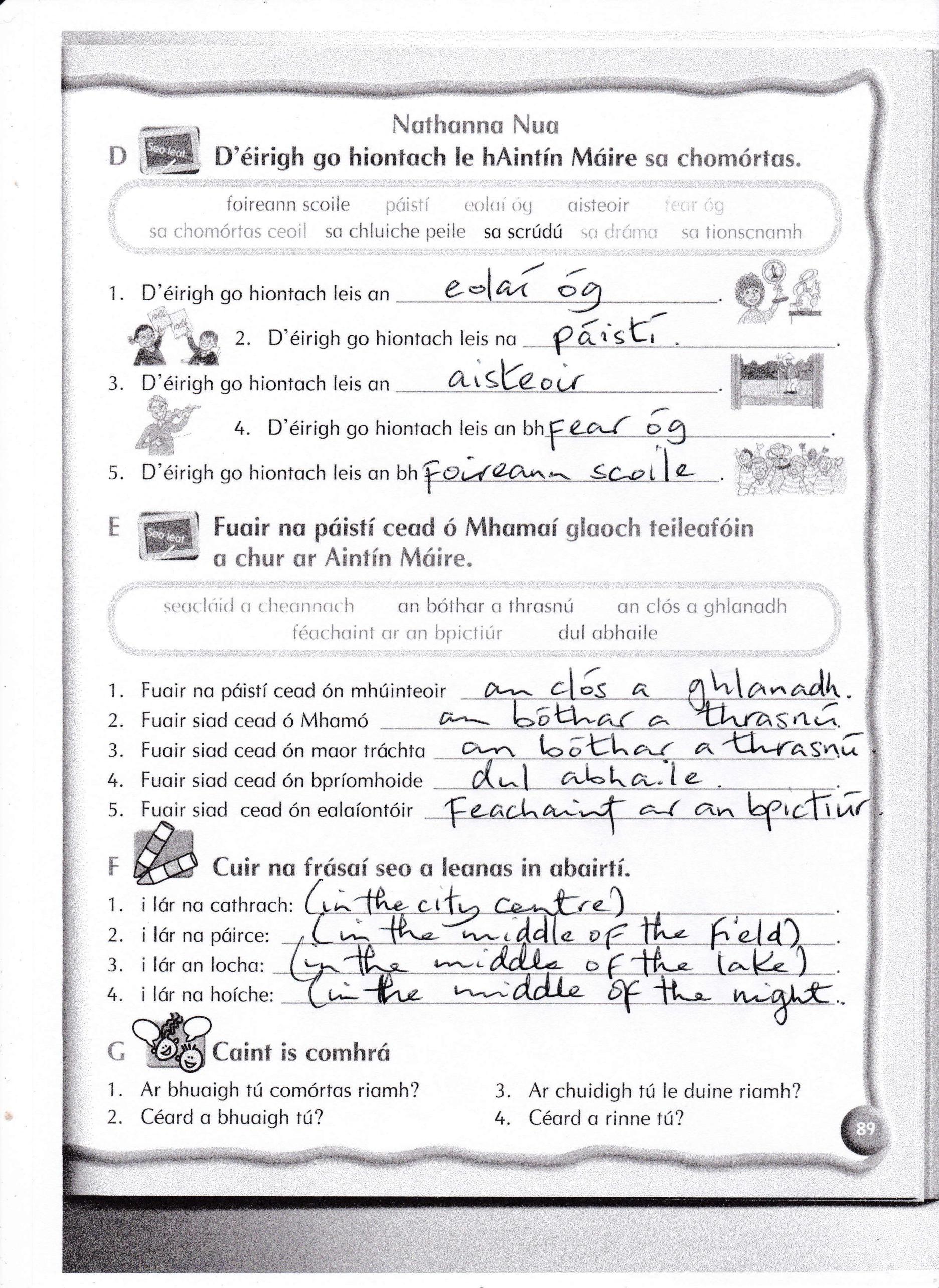 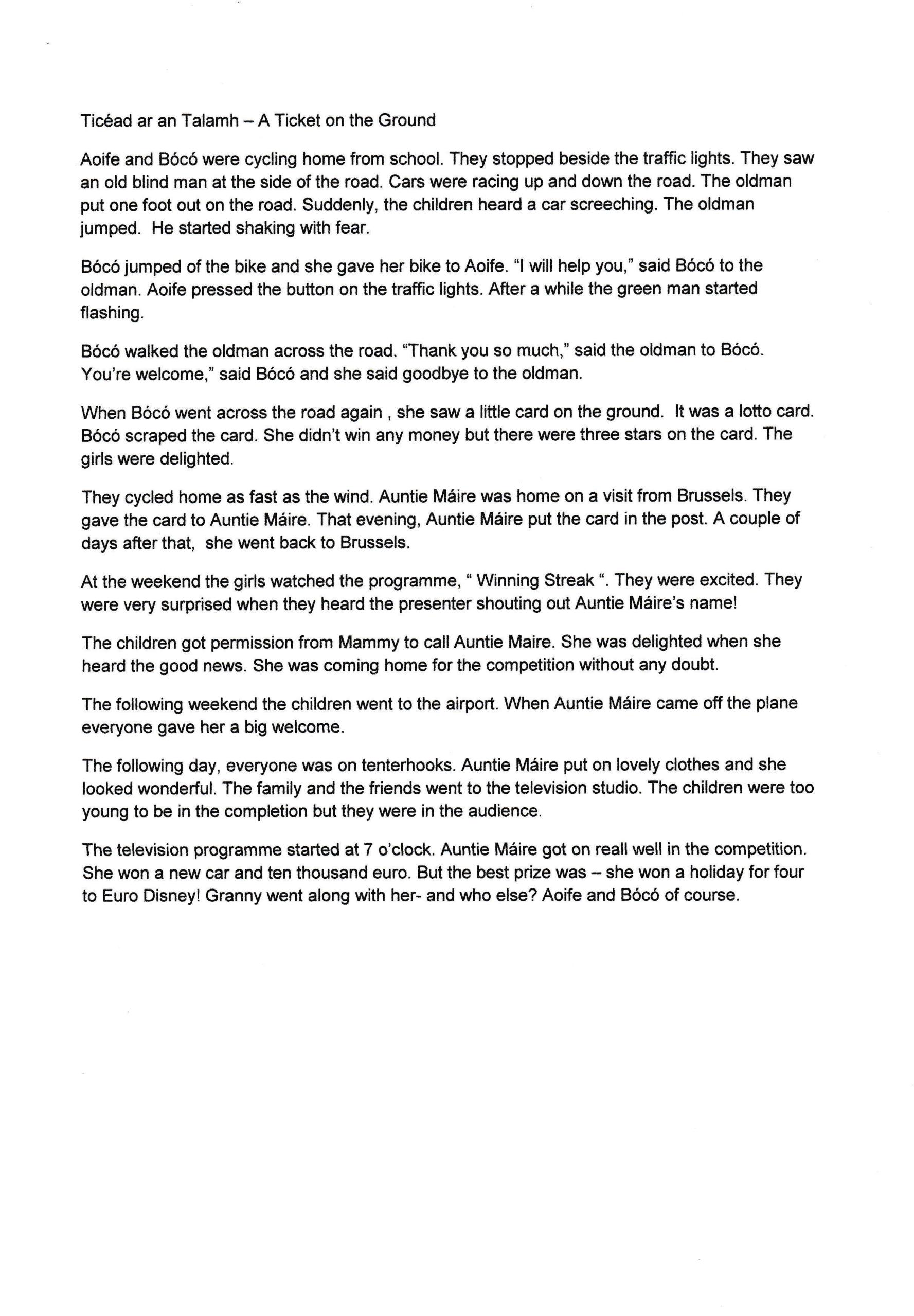 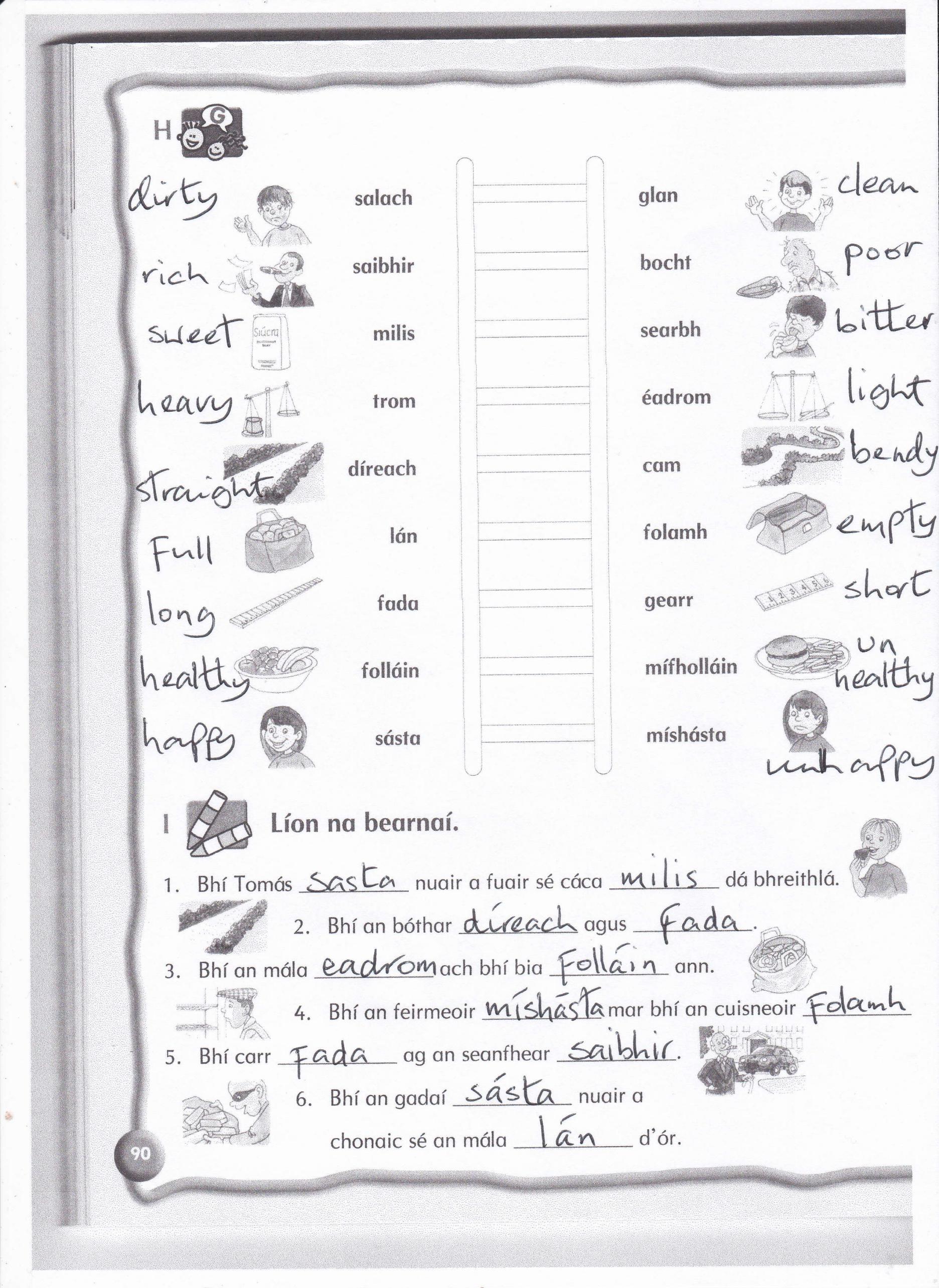 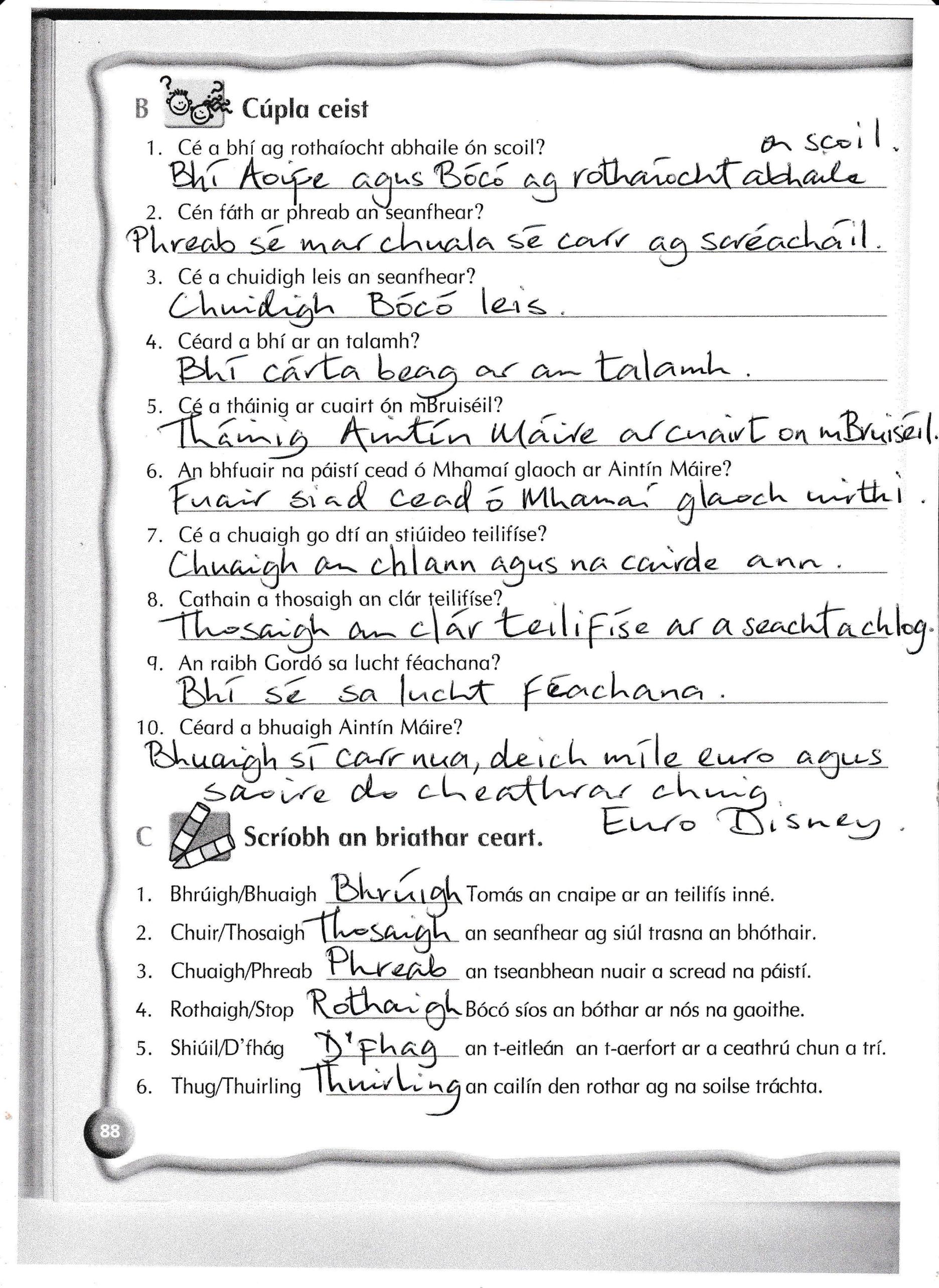 +Teacher’s Name or Teachers’ NamesMr. Mac MathunaClass level6th classSuggested work for week beginning20th -24th April 2020Teachers email addressCmacmathuna6thclass@gmail.comCorrection of workWork that I/we have highlighted should be submitted to the appropriate teacher’s e-mail address above. This can be a photograph of the copybook page or the answers can be typed into the e-mail. Please write your child’s name in the subject part of the e-mail. Work that is not highlighted should be corrected by an adult/parent.Message from teacher/sHello to all the parents and guardians. I trust you are all keeping well during these extraordinary times. I am sending the answers to some of the work which i have attached. You can also email me if you have any queries or questions. Please write your child’s name in the subject box of the email.A big hi to everybody in Rang a 6! I hope you are all safe and well and in good spirits, despite the present circumstances. I am sending you some work which will hopefully keep you on a learning curve. Some pieces of work you may find difficult. Just do your best. Hopefully, we will be back to normal soon. Mr. Mac MathunaMonday TuesdayWednesdayThursdayFridayMaths Mental Maths Book, week 26, Mon. p.77(answer sheet attached)Planet MathsRead p.150 and answer Q. B. 1-2 and C 1-3(Answer sheet attached)EnglishRead Snakes, Eyeballs and Indians,179-184. Answer Q’s 1-2 on p.179. Q’s 1-8 on p.180. Q’s 1-6 on p. 181 and Q’s 1-3 on p.184 IrishRead Bun go Barr p.86 and p.87. Read and translate orally the story. Write down the meanings of any new words or phrases, using your dictionary. (Translation of p. 86 and 87 attached)SpellingsUnit 4. Learn spellings and complete exercise 1 and 2, p.14. (spelling sheet attached)MathsMental Maths Book, week 26, Tues. p.77Planet MathsRead p.151 and answer Q’s A, B and C, 1-2 (Answer sheet attached)EnglishRead Treasury p.34 and answer Q’s A 1-10 and B.IrishRead p.86 and 87 again and answer B. Q’s 1-10.(Answers attached)SpellingsUnit 4. Complete exercises 3 and 4, p.15.(spelling sheet attached)Maths Mental Maths Book, week 26, Wed. p.78Planet MathsRead p. 151 and answer D, 1-3. Read p.152 and answer Q’s A 1-3, B 1-2 and C. (Answer sheet attached)EnglishRead Treasury p.35Answer Q’s C, D 1-10 (orally)and E. Read p.36 and answer Q’s A 1-10, B 1-10, and C 1-10IrishRead Bun go Barr p.88 and answer C 1-6 and D 1-5, E 1-5, and F 1-4.(Answers attached)SpellingsUnit 4. Complete exercises 5 and 6, p.16.(spelling sheet attached)MathsMental MathsBook, week 26, Thur. p.78 Planet MathsRead p.153 and answer Q’s A 1-3 and B 1-2.(Answer sheet attached) EnglishEnglish in Practice BookAnswer Q’s on Day 70 and 71IrishRead Bun go Barr p.90 and 91. Learn the meanings of the words in H. Fill in the gaps in I. Learn the meanings of the words in J. Finish the sentences in K 1-6.(Answers attached)SpellingsUnit 4.Complete exercises 7 and 8, p.16/17(spelling sheet attached)MathsMental Maths Book, week 26, Fri. p.79Planet MathsRead p.153 and answer Q. C 1-2.Read p.154 and answer B(Answer sheet attached) EnglishAnswer Q’s A. 1 and A.2 (1-10) about 19 Railway Street (worksheet p. 110 and 111 attached)IrishRead the article called BIA and answer the Q’s 1-7(translation of BIA attached)SpellingsUnit 4. Complete exercises 9 and 10, p.17(spelling sheet attached)